Name / Surname:						Number: 2015-2016 ACADEMIC YEAR E.T.S.O. SECONDARY SCHOOL 1ST TERM 1ST WRITTEN EXAM FOR GRADE 7A) Put the adjectives into the correct category. (15x2=30 points)beautiful – clumsy – easy-going – forgetful – generous – honest – outgoing – overweight – selfish – stubborn– well-built – punctual – slim – thoughtful – short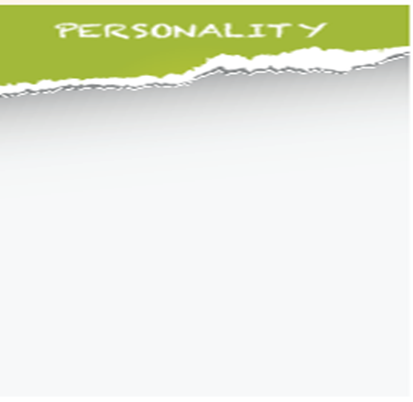 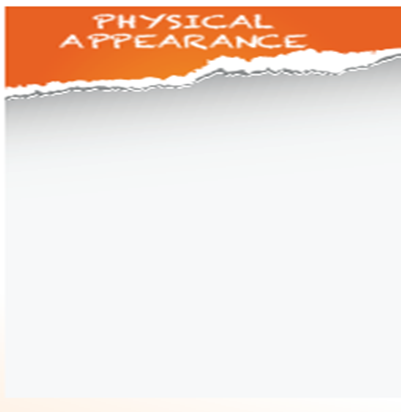 B) Match the pictures with the sentences. (4x2=8 points)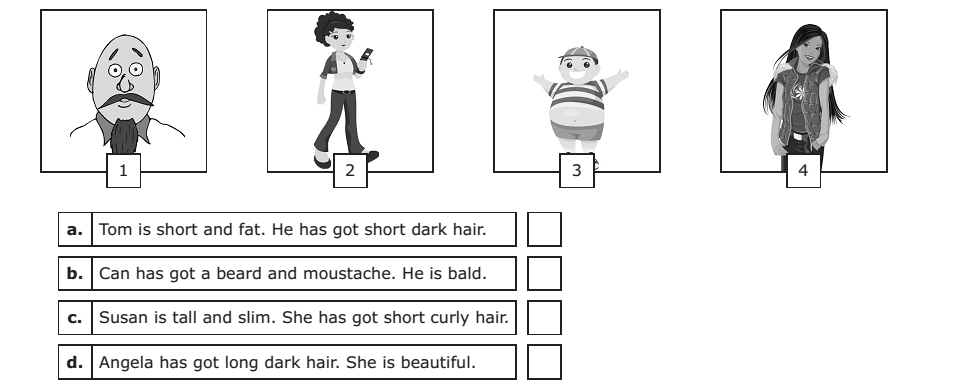 C) Complete the sentences with the comparative form of the adjectives. (6x2=12 points)1- Planes are …………………………………………………………… than trains. (fast)2- My brother is ……………………………………………………………. than me. (hard-working)3- I want to have a ………………………………………………………… bike. (big)4- Learning English is ……………………………………………………………….. than learning Chinese. (easy)5- I think birds are …………………………………………………………….. pets than dogs. (good)6- Konya is ……………………………………………………. than Edirne. (large)D) Complete the paragraph with ‘was’ or ‘were’. (5x2=10 points)1- My parents ……………………… at home last night.2- Jane’ s grandfather  ………………………. a teacher. 3- Enstein ……………………… famous for his theory of relativity.4- I met my best friend when we ………………………… at kindergarten.5- I ………………… at the library at 5 o’clock yesterday.E) Complete the text with the Past Simple. (15x2=30 points)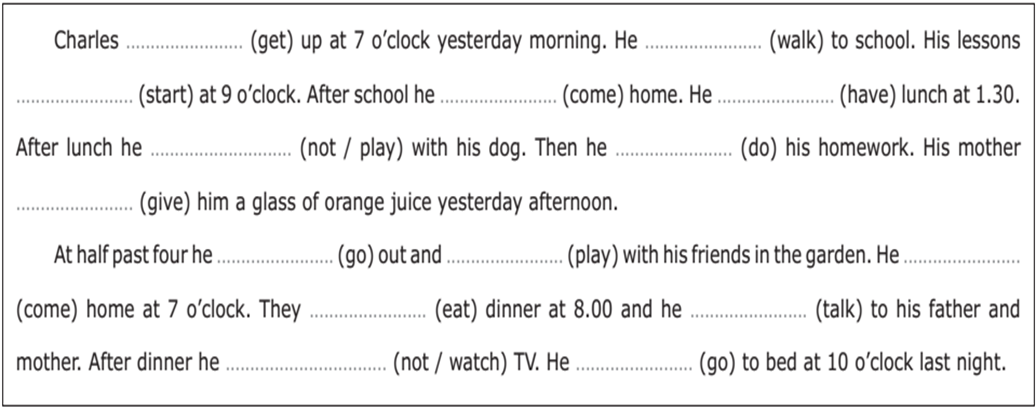 F) Circle the correct choice. (5x2=10 points)1- A:  Where did you go last night?     B: ………………… .a) To the cinema.	b) At 3 o’clock.c) John and Mike.	d) Go swimming.2- A:  When did you meet your friends?     B: ………………….. .a) On Mondays.	b) Every day.c) Yesterday. 		c) Next week.Teacher: Neslihan KURBAN3- A: Did Mary do her homework?     B: ………………………….. .a) Yes, she was.	b) Yes, she did.c) Yes, we did.		d) She did her homework.4- Did you ………………… dinner with your family?a) has			b) had		c) haved		d) have	5- My father was very handsome …………………… .a) when she was young	b) alwaysc) when he was young	d) never	